Because your school has purchased Smart Boards, you can install the Smart Board software on your home computer for times when you are developing lessons at home.1.  Go to:http://www.smarttech.com/us/Support/Browse+Support/Download+Software2.  Scroll down and find Smart Notebook collaborative learning software.  This is what you need for your home machine.   Software is available for both Mac and PC.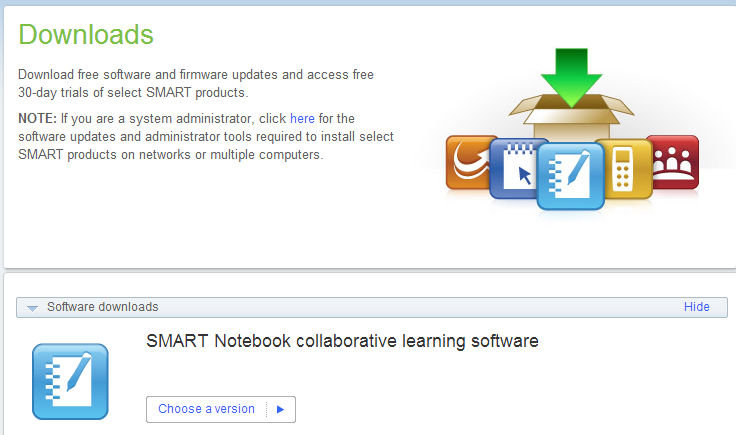 3.  Follow the directions to install the software.4.  At some point it will prompt you for a code.5. The code is NB-AECAS-DIFH9-C6Q5Q-SYDWG. 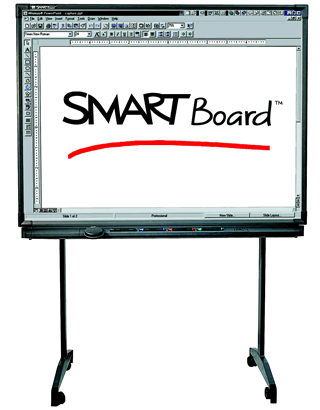 